To: 			Land and Crossing AdministratorCompany: 		Westcoast Energy Inc.Email:			crossings@enbridge.comFax:			(604) 691-5877This information is required prior to initiating a crossing agreement. Please ensure the form is completed accurately.  Incomplete information will result in a delay in issuing the crossing agreement. 4)    Please complete the following tables for ALL the vehicles you will be crossing with: Example for Wheeled Vehicles: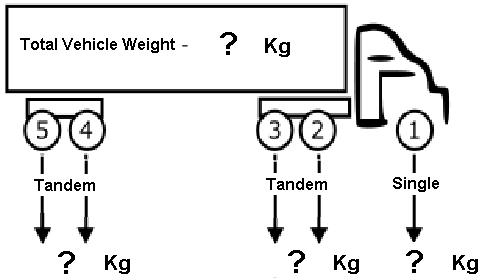 GENERAL INFORMATIONWHEELED VEHICLES WHEELED VEHICLES WHEELED VEHICLES WHEELED VEHICLES WHEELED VEHICLES WHEELED VEHICLES WHEELED VEHICLES WHEELED VEHICLES WHEELED VEHICLES Vehicle Make & ModelVehicle Make & ModelTotal Maximum Loaded Vehicle Weight (kg) Total Maximum Loaded Vehicle Weight (kg) Maximum Loaded Weight per Axle Group (kg)Maximum Loaded Weight per Axle Group (kg)Maximum Loaded Weight per Axle Group (kg)Drawing Showing Tire Configurations (See example below)Drawing Showing Tire Configurations (See example below)Front (steering):Single (if necessary): Tandem (2 axles):Tridem (3 axles):Other (specify):Front (steering):Single (if necessary): Tandem (2 axles):Tridem (3 axles):Other (specify):Front (steering):Single (if necessary): Tandem (2 axles):Tridem (3 axles):Other (specify):Front (steering):Single (if necessary): Tandem (2 axles):Tridem (3 axles):Other (specify):Front (steering):Single (if necessary): Tandem (2 axles):Tridem (3 axles):Other (specify):Front (steering):Single (if necessary): Tandem (2 axles):Tridem (3 axles):Other (specify):Front (steering):Single (if necessary): Tandem (2 axles):Tridem (3 axles):Other (specify):Front (steering):Single (if necessary): Tandem (2 axles):Tridem (3 axles):Other (specify):Front (steering):Single (if necessary): Tandem (2 axles):Tridem (3 axles):Other (specify):TRACKED VEHICLESTRACKED VEHICLESTRACKED VEHICLESTRACKED VEHICLESTRACKED VEHICLESTRACKED VEHICLESTRACKED VEHICLESTRACKED VEHICLESTRACKED VEHICLESVehicle Make & ModelTotal Vehicle Weight (kg)Total Vehicle Weight (kg)Track Guage(mm)Track Guage(mm)Track Width (Shoe Size)(mm)Track Length in contact with the ground (mm)Track Length in contact with the ground (mm)Ground Pressure (psi)